¿Verificación exhaustiva del informe por fin? La GLEIF despliega el identificador digital 'vLEI' en el primer lugar global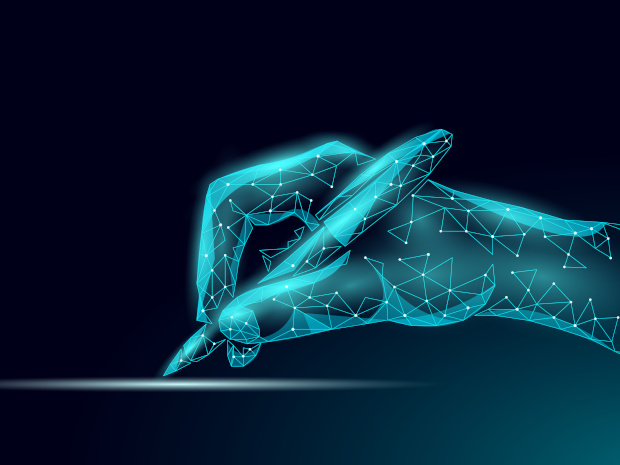 Publicado el julio 1, 2022 por EditorLa Global Legal Entity Identifier Foundation (GLEIF) marcó un hito esta semana con el primer uso del Identificador de Personas Jurídicas verificable (vLEI), en la firma de su informe anual de 2021. El vLEI es una versión digitalmente confiable del IPJ existente, diseñada para satisfacer "una necesidad urgente e insatisfecha de verificación digital automatizada de las identidades legales de las empresas en todas partes".¿Qué tiene de diferente el vLEI? Es una de las primeras demostraciones del poder de una "credencial verificable", un nuevo estándar desarrollado por el W3C. El vLEI proporciona un nuevo tipo de firma digital que:demuestre la conexión entre una persona y la organización a la que representa;demuestre el papel que el firmante desempeña en dicha organización;obliga a las personas mayores dentro de la organización a realizar un conjunto completo de pasos (como proporcionar pasaportes y documentos de empleo) para demostrar quiénes son; Y entoncespermite la creación de un conjunto en cascada de certificados debajo de los de las personas mayores.Para ilustrar esto con un ejemplo: la Sra. Jones, Presidenta de Example Company, y la Sra. Brown, ceo, deberán pasar por controles de identidad exhaustivos. Estas vEI de alto nivel requieren el mismo alto nivel de escrutinio que se necesita hoy en día para obtener un certificado digital calificado que brinde seguridad jurídica para la firma digital. Sin embargo, después de eso, ellos mismos pueden emitir certificados a su propio personal superior, otorgando vLEI al Sr. Wong, el Controlador, y a la Sra. García, la CIO, porque saben quiénes son. Esas personas pueden, a su vez, emitir vLEIs a sus propios equipos. Operando juntos, el vLEI proporciona una escalera de confianza en cascada que permite formas completamente nuevas y rentables de mejorar la seguridad y la gestión de identidades."El informe anual de la GLEIF ilustra que las vEI se pueden utilizar para firmar secciones específicas, o incluso hechos, dentro de un informe o conjunto de datos, así como para firmar informes en su totalidad". explica la GLEIF. Le animamos a que eche un vistazo al informe anual (haga clic en la sección "firmas" en el visor). ¿Qué te parece?En XBRL International, estamos encantados de que la GLEIF haya elegido estrenar la vLEI destacando su valor para contribuir a informes más transparentes y confiables, y esperamos ver mucho más de este uso pronto.Lea más aquí, aquí y aquí.FIRMA DIGITAL GLEIF LEI TRUST VLEI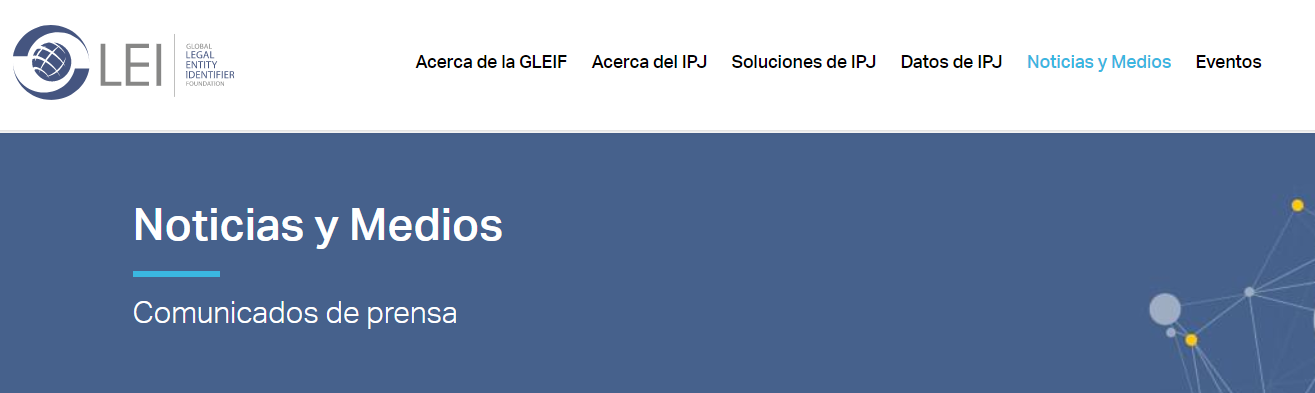 La GLEIF presenta «Un ID digital para cada empresa a nivel mundial» con el primer despliegue verificable de IPJEl primer uso del vLEI, una versión digitalmente fiable de un IPJ, para firmar el informe anual 2021 de la GLEIF muestra el poder de la verificación automatizada de entidades en las presentaciones oficialesFecha: 2022-06-29La Global Legal Entity Identifier Foundation (GLEIF) ha alcanzado hoy un nuevo hito en la realización de un ecosistema global para la identidad empresarial digital con el primer uso de un Identificador de Personas Jurídicas (vLEI) verificable para firmar su informe anual de 2021.El vLEI, una versión digitalmente confiable del IPJ, satisface una necesidad urgente e insatisfecha de verificación digital automatizada de las identidades legales de las empresas en todas partes. Permite que se promulgue un enfoque de "seguridad de confianza cero" en todas las plataformas en línea. Esto hace una contribución crítica a la salud y la estabilidad futuras de la economía global digital, donde el concepto de "nunca confiar, siempre verificar" es crucial en la lucha contra la ciberdelincuencia. El vLEI infunde confianza en la identidad verificada de las contrapartes digitales, permitiéndoles interactuar, innovar y colaborar a través de las fronteras, sin el requisito de realizar una verificación continua ardua y lenta del IPJ de una organización y las personas que representan a sus organizaciones manualmente.Este uso pionero de la vLEI en el informe anual de la GLEIF demuestra el verdadero potencial de la credencial verificable criptográficamente para crear confianza en las transacciones digitales y ofrecer flexibilidad para adaptarse a los requisitos de firma oficial. Lo hace mostrando cómo las múltiples firmas digitales vLEI pueden proporcionar una garantía criptográfica del contenido del informe anual.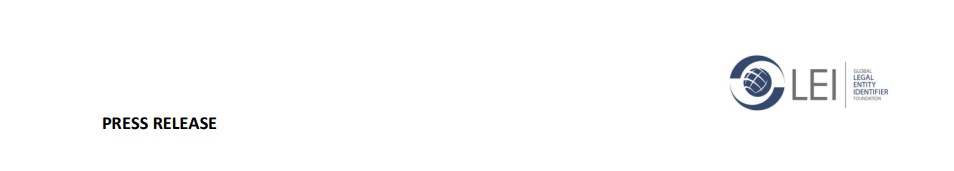 La GLEIF presenta «Un ID digital para cada empresa a nivel mundial» con el primer despliegue verificable de IPJEl primer uso del vLEI, una versión digitalmente fiable de un IPJ, para firmar el informe anual 2021 de la GLEIF muestra el poder de la verificación automatizada de entidades en las presentaciones oficiales29 de junio de 2022 - Basilea – La Global Legal Entity Identifier Foundation (GLEIF) ha alcanzado hoy un nuevo hito en la realización de un ecosistema global para la identidad empresarial digital con el primer uso de un Identificador de Personas Jurídicas (vLEI) verificable para firmar su informe anual de 2021.El vLEI, una versión digitalmente confiable del IPJ, satisface una necesidad urgente e insatisfecha de verificación digital automatizada de las identidades legales de las empresas en todas partes. Permite que se promulgue un enfoque de "seguridad de confianza cero" en todas las plataformas en línea. Esto hace una contribución crítica a la salud y la estabilidad futuras de la economía global digital, donde el concepto de "nunca confiar, siempre verificar" es crucial en la lucha contra la ciberdelincuencia. El vLEI infunde confianza en la identidad verificada de las contrapartes digitales, permitiéndoles interactuar, innovar y colaborar a través de las fronteras, sin el requisito de realizar una verificación continua ardua y lenta del IPJ de una organización y las personas que representan a sus organizaciones manualmente.Este uso pionero de la vLEI en el informe anual de la GLEIF demuestra el verdadero potencial de la credencial verificable criptográficamente para crear confianza en las transacciones digitales y ofrecer flexibilidad para adaptarse a los requisitos de firma oficial. Lo hace mostrando cómo las múltiples firmas digitales vLEI pueden proporcionar una garantía criptográfica del contenido del informe anual. El informe anual de la GLEIF ilustra que las vEI se pueden utilizar para firmar secciones específicas, o incluso hechos, dentro de un informe o conjunto de datos, así como para firmar informes en su totalidad. Los estados financieros de la GLEIF han sido firmados, utilizando vLEI individuales, por el Director Financiero de la GLEIF y los auditores de la GLEIF; y todo el informe ha sido firmado, utilizando vLEIs, por el CEO y el Presidente del Consejo de Administración de la GLEIF.En términos más generales, el vLEI se puede utilizar en innumerables casos de uso. Al adoptar el IPJ y vLEI, las empresas de todo el mundo podrán establecer automáticamente una confianza computacional con socios, clientes o gobiernos en una amplia variedad de transacciones e interacciones diarias. Estos incluyen la aprobación de transacciones y contratos comerciales, la incorporación de clientes, las transacciones dentro de las redes comerciales de importación / exportación y la cadena de suministro, y la presentación de presentaciones e informes regulatorios. "La publicación del informe anual 2021 de la GLEIF ofrece la oportunidad perfecta para mostrar la capacidad de la vLEI para verificar, de forma automática y en tiempo real, que el informe y sus signatarios son quienes dicen ser", comenta Stephan Wolf, CEO de la GLEIF. "El vLEI tiene un papel fundamental que desempeñar en el mundo digital de hoy en día a través de su capacidad para proporcionar a las organizaciones una identificación digital verificada única y permanente a nivel mundial. Esto es especialmente importante en el contexto de la identificación de entidades legales involucradas en transacciones digitales, donde las verificaciones manuales de antecedentes inflan los costos y causan enormes retrasos innecesarios. La visión de la GLEIF es que debe haber una identidad global detrás de cada negocio. El vLEI jugará un papel crucial para hacer realidad esta visión".Más de dos millones de entidades jurídicas de todo el mundo ya se identifican internacionalmente utilizando un IPJ, un sistema global de identidad empresarial respaldado y supervisado por el G20, el Consejo de Estabilidad Financiera (FSB) y un grupo de autoridades públicas de todo el mundo. Para fomentar una adopción más amplia del IPJ por parte de las entidades jurídicas de todo el mundo, la GLEIF, el guardián oficial del sistema global del IPJ, se está moviendo rápidamente para ampliar las capacidades del sistema para ofrecer el vLEI, una contraparte digital del IPJ.La GLEIF está trabajando ahora para finalizar un programa de cualificación que permita a los emisores de vLEI entrar en funcionamiento más adelante en el año. La GLEIF espera que los servicios de emisión de vLEI se implementen en breve a través de estos emisores cualificados. A los efectos de esta demostración de prueba de concepto, la GLEIF concedió a Ubisecure el estatus de Emisor vLEI temporal, lo que permitió a Ubisecure emitir a la GLEIF su propia vLEI. "Estamos excepcionalmente entusiasmados con el potencial del ecosistema vLEI y de actuar como Emisor Cualificado de vLEI mostrando el vLEI en el Informe Anual 2021 de la GLEIF", dijo Simon Wood, CEO de Ubisecure. "Como empresa de tecnología de servicios de identidad, hemos defendido durante mucho tiempo el valor fenomenal que se desbloquea cuando se puede vincular la identidad individual y organizacional altamente segura, y la relación asegurada. Dicha gobernanza de la representación puede permitir la automatización de todas las transacciones comerciales de confianza para todos los participantes. El vLEI con su ancla de confianza criptográfica y su sólida garantía de identidad permite que este potencial se desbloquee sin problemas a nivel mundial, y esperamos trabajar con el ecosistema para realizar los muchos casos de uso de alto valor".En marzo de 2022, se publicó la norma ISO 5009, que respalda la inclusión uniforme de «Roles organizativos oficiales» en las herramientas de identificación digital basadas en IPJ. Este estándar allana el camino para que las organizaciones de todo el mundo equipen a sus representantes autorizados con credenciales vLEI individuales, lo que les permite firmar digitalmente transacciones e interacciones con garantía criptográfica.El Informe Anual 2021 de la GLEIF está disponible en formato XBRL y HTML en línea legible por humanos y máquinas, con el IPJ de la organización integrado en la información financiera. Para ver el Informe Anual 2021 de la GLEIF en formato PDF o XBRL, visita aquí. – TERMINA –Las imágenes y logotipos de resolución completa se pueden descargar a través de este enlacehttps://www.gleif.org/en/newsroom/gleif-graphics-imagesContact Lucy Bristow / James Kemplucy.b@iseepr.co.uk / james@iseepr.co.uk +44 (0) 113 350 1922Relevant linkhttps://www.gleif.org/enGlosario de términos Identificador de personas jurídicas (IPJ)El Identificador de Personas Jurídicas (IPJ) es un código alfanumérico de 20 caracteres basado en la norma ISO 17442 desarrollada por la Organización Internacional de Normalización (ISO). El IPJ se conecta a información de referencia clave que permite una identificación clara y única de las entidades jurídicas que participan en transacciones financieras. Cada IPJ contiene información sobre la estructura de propiedad de una entidad, respondiendo a las preguntas de «quién es quién» y «quién es dueño de quién». Proporciona un identificador universalmente reconocido junto con datos esenciales de la entidad, rigurosos procesos de verificación y alta calidad de datos.IPJ verificable (vLEI)El concepto vLEI es simple: es la contraparte digital segura criptográfica de un IPJ convencional. En otras palabras, es una versión digitalmente confiable del código LEI de 20 dígitos que se verifica automáticamente, sin necesidad de intervención humana. Brinda a las organizaciones gubernamentales, empresas y otras entidades legales de todo el mundo la capacidad de utilizar datos de identificación no repudiables relacionados con su estado legal, estructura de propiedad y representantes autorizados en cualquier tipo de interacción digital, transacción o escenario de firma electrónica.Acerca de la Global Legal Entity Identifier Foundation (GLEIF)Establecida por el Consejo de Estabilidad Financiera en junio de 2014, la Global Legal Entity Identifier Foundation (GLEIF) es una organización sin ánimo de lucro creada para apoyar la implementación y el uso del Identificador de Personas Jurídicas (IPJ) y su homólogo digital el IPJ verificable (vLEI). La GLEIF tiene su sede en Basilea, Suiza.La misión de la GLEIF es gestionar una red de socios globales para proporcionar servicios de confianza y datos abiertos y fiables para la identificación de personas jurídicas únicas en todo el mundo. La GLEIF pone a disposición de los usuarios la infraestructura técnica para proporcionar, a través de una licencia de datos abiertos, acceso en línea a la base de datos global completa del IPJ de forma gratuita. La GLEIF está supervisada por el Comité de Supervisión Regulatoria, que está formado por representantes de autoridades públicas de todo el mundo.La diversidad y la inclusión sustentan los valores de la GLEIF. Esto se refleja en su plantilla de aproximadamente 60 empleados de más de 20 países, su excelencia operativa y su compromiso con la participación abierta y global en el Sistema Global del IPJ. Para obtener más información, visite el sitio web de la GLEIF en https://www.gleif.org/en.Primavera:Global Legal Entity Identifier Foundation, St. Alban-Vorstadt 5, 4052 Basilea, SuizaPresidente de la Junta: Steven Joachim, CEO: Stephan Wolf Nº de Registro Mercantil: CHE-200.595.965, Nº de IVA: CHE-200.595.965MWST LEI: 506700GE1G29325QX36